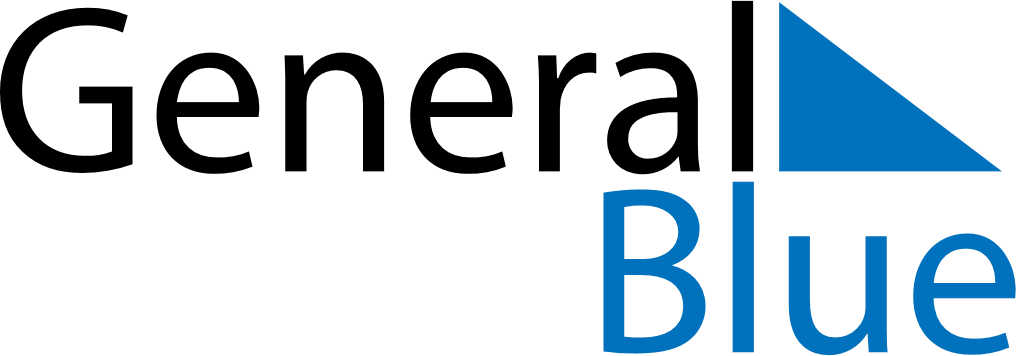 May 2026May 2026May 2026Saint HelenaSaint HelenaMONTUEWEDTHUFRISATSUN123456789101112131415161718192021222324Saint Helena Day25262728293031Whit Monday